АДМИНИСТРАЦИЯ  СПАССКОГО СЕЛЬСОВЕТА                                  САРАКТАШСКОГО РАЙОНА ОРЕНБУРГСКОЙ ОБЛАСТИП О С Т А Н О В Л Е Н И Е _________________________________________________________________________________________________________30.01.2018 				с.  Спасское			        № 17-пО введении на территории муниципального образованияСпасский сельсовет Саракташского  района Оренбургской области  особого противопожарного режима.       В соответствии со статьей 19 Федерального закона от 21 декабря 1994года № 69-ФЗ «О пожарной безопасности», статьей 16 Федерального законаот 06 октября 2003 года № 131-ФЭ «Об общих принципах организацииместного самоуправления в Российской Федерации» и в целях стабилизацииобстановки с пожарами на территории муниципального образованияСпасский сельсовет Саракташского  района Оренбургской области:    1. Ввести на территории муниципального образования Спасский сельсовет Саракташского  района Оренбургской области противопожарный режим с 30.01.2018 по 05.02.2018.    2. Организовать обучение населения мерам пожарной безопасностина сходах, собраниях, активизировать разъяснительную работу о мерах пожарной безопасности в быту среди населения, проживающего в частных, ведомственных и муниципальных жилых домах, силами членов добровольной пожарной дружины, газовой и социальных служб, установить в жилье автономные дымовые пожарные извещатели;    3. Организовать выпуск и распространение наглядной агитации ипропагандистских материалов (памятки) о мерах пожарной безопасности и действиях в случае возникновения пожаров;    4. Провести работу по профилактике пожаров в жилье среди людейсоциальной группы риска (пенсионеров, ветеранов ВОВ, вдов погибших,одиноко проживающих престарелых граждан, малообеспеченных многодетных семей).   5. Обратиться к руководителям учреждений, предприятий всех формсобственности по оказанию адресной помощи своим работникам, имеющиммногодетные семьи;  6. Включить в состав профилактических рабочих групп работниковмедицинских учреждений.  7. Считать приоритетным направлением профилактической работы попроводимой акции «Сохрани жизнь себе и своему ребенку».  8. Руководителям организаций всех форм собственности провести с предприятий внеплановые противопожарные инструктажи о мерахпожарной безопасности на предприятии и в быту.  9. Создать рабочую группу по противопожарному режиму. Настоящее постановление вступает в силу со дня его подписания, подлежит опубликованию на официальном сайте администрации муниципального образования Спасский сельсовет Саракташского района Оренбургской области в информационно-телекоммуникационной сети «Интернет».11. Контроль за исполнением настоящего постановления возложить на специалиста 1 категории администрации Спасского сельсовета Демидову Ж.Н.Глава муниципального образованияПредседатель Совета депутатов                                                        В.А. СпицинРазослано: членам рабочей группы,  администрации района, прокурору района.Рабочая группа по противопожарному режиму муниципального образования  Спасский сельсовет Саракташского  района Оренбургской области.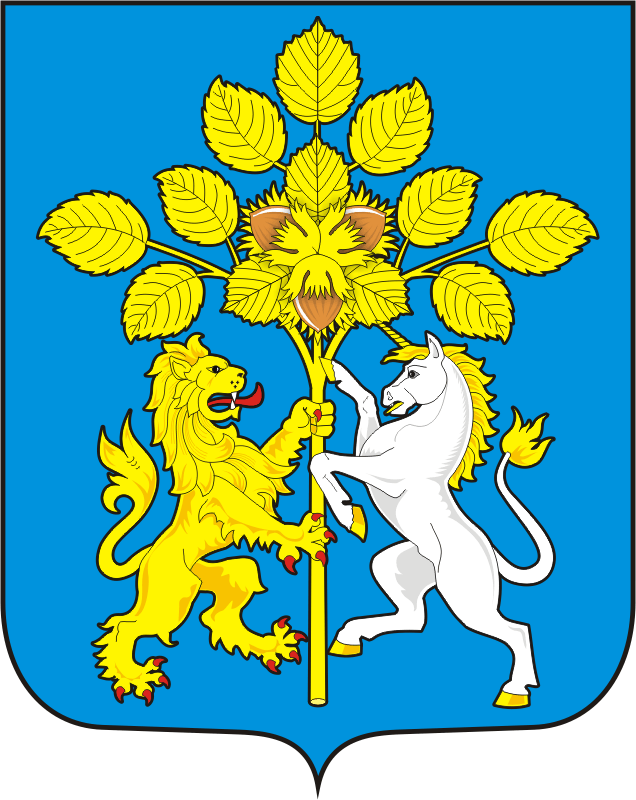 Приложениек постановлению                                                     администрации Спасского сельсовета                                                        от 30.01.2018г. № 17-п№ п/пФ.И.ОДолжностьНижнеаскаровская зонаНижнеаскаровская зонаНижнеаскаровская зона1.Гопоненко Р.Я.Медицинский работник ФАП (по согласованию)2.Бондаренко Л.В.Старшая группы - депутат3.Клящин В.Д.Водитель ДПД4.Тараскин А.А.Руководитель СПК «Колхоз Красногорский» (по согласованию)5.Павлухина Н.А.БиблиотекарьСело СпасскоеСело СпасскоеСело Спасское1.Кормушин С.П.Старший группы – депутат2.Сапрыкин П.Н.отделения КФК ИП Перевозников В.Ф. (по согласованию)3.Мерешко А.И.Водитель ДПД4.Десятова О.В.Медицинский работник ФАП (по согласованию)5.Копейкина О.М.Специалист администрации